«Фруктовый салат»Цели: Лёгкая физическая активность, создание положительного эмоционального фона, концентрация внимания, скорость реакции.Учащиеся садятся в круг. Каждый вытягивает карточку с изображением и названием фрукта (яблоко, груша, банан, апельсин ...). Учащиеся карточки друг другу не показывают. Нужно, чтобы каждый фрукт был представлен хотя бы 2-3 игроками (больше - лучше). На доску нужно тоже повесить более крупные картинки с подписями, чтобы играющие могли видеть, какие фрукты можно называть.Ведущий (сначала это учитель) находится в центре круга. Ведущий называет один из представленных фруктов, например «яблоко». Все «яблоки» (учащиеся, которые вытянули такую карточку) вскакивают и меняются местами. Водящий старается в это время занять один из освободившихся стульев. Игрок, оставшийся без стула, становится водящим и отдаёт свою карточку предыдущему водящему. Если ведущий произнесёт «Фруктовый салат», все играющие должны быстро поменяться местами. Можно просить учащихся передавать свою карточку соседу справа после каждого раунда, чтобы у них в руках побывали разные карточки. Так им необходима бо́льшая концентрация внимания, и игра становится интереснее.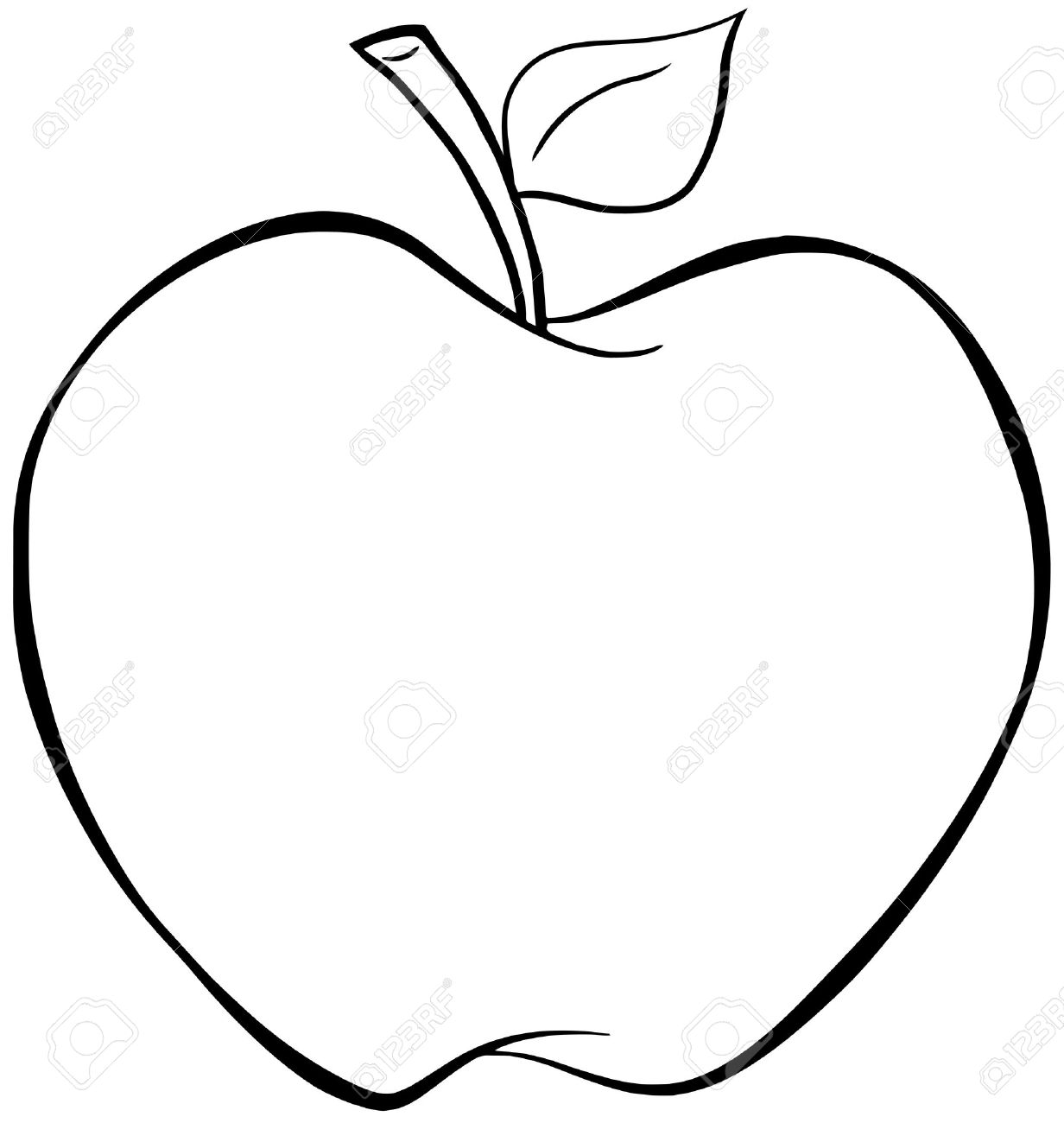 ЯБЛОКОЯБЛОКОЯБЛОКОЯБЛОКО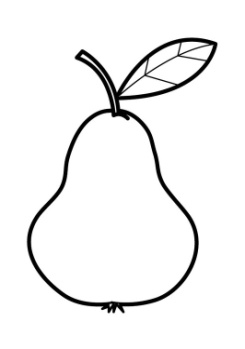 ГРУШАГРУШАГРУШАГРУША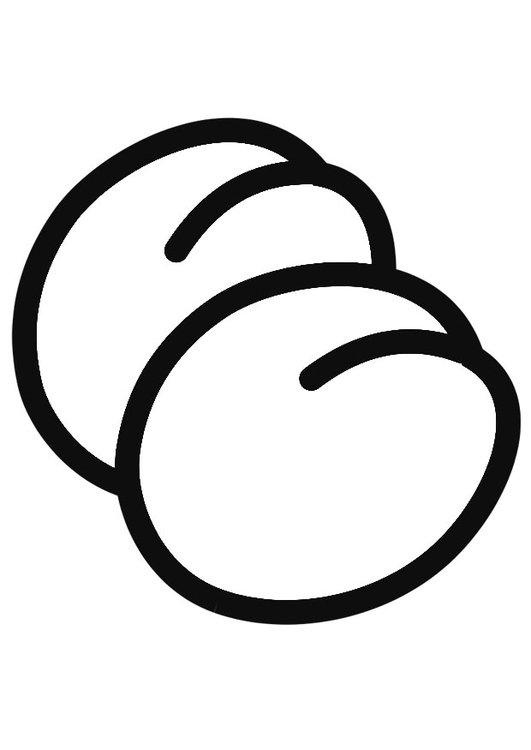 СЛИВАСЛИВАСЛИВАСЛИВА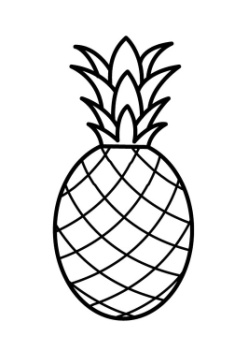 АНАНАСАНАНАСАНАНАСАНАНАС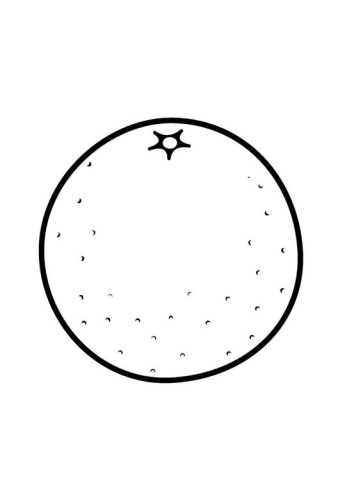 АПЕЛЬСИНАПЕЛЬСИНАПЕЛЬСИН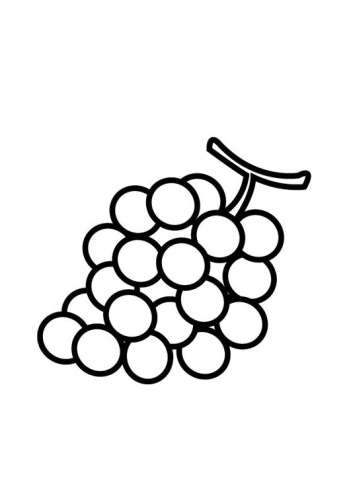 ВИНОГРАДВИНОГРАДВИНОГРАДВИНОГРАДАПЕЛЬСИН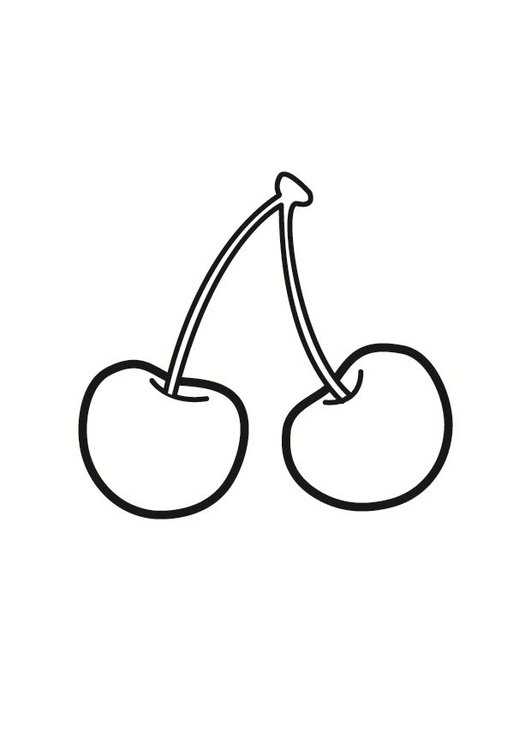 ВИШНЯВИШНЯВИШНЯ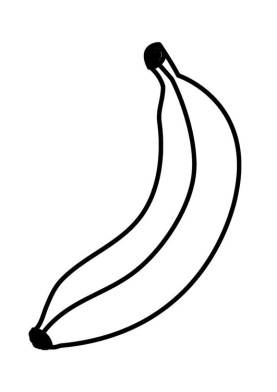 БАНАНБАНАНБАНАНЯБЛОКО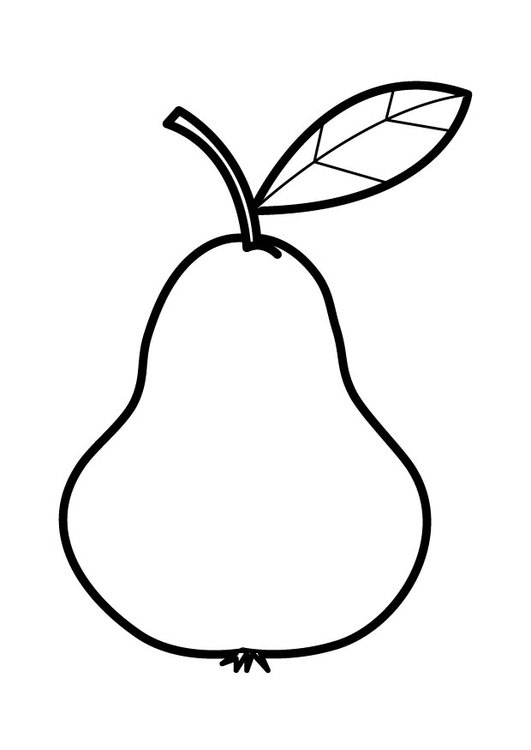 ГРУША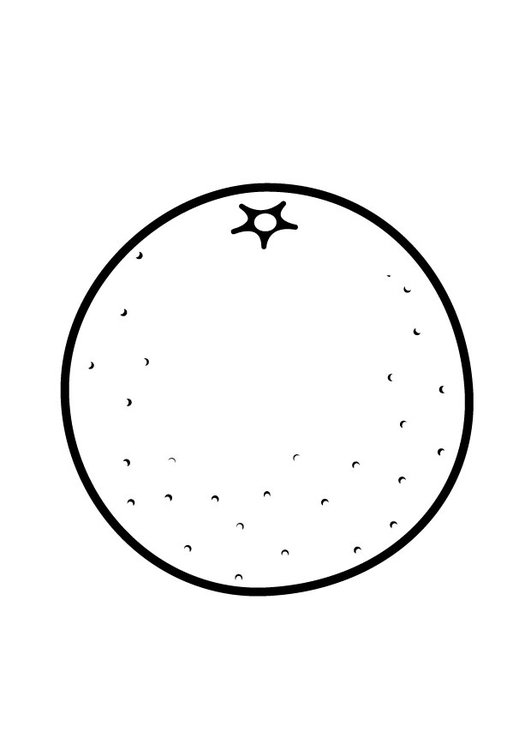 АПЕЛЬСИН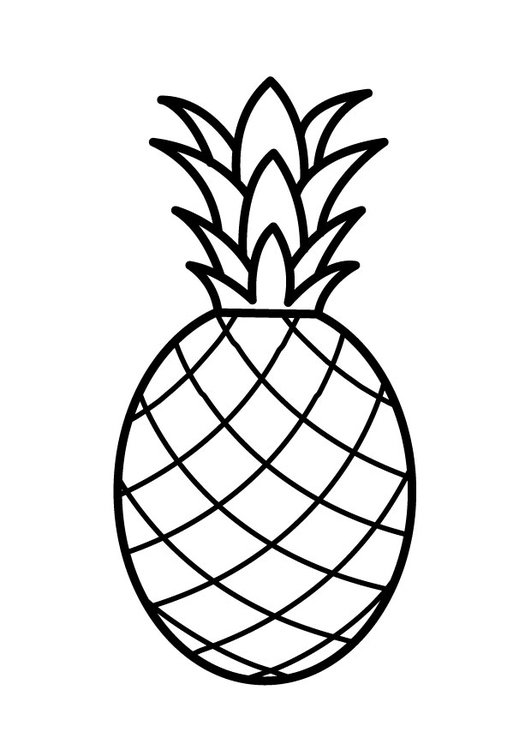 АНАНАССЛИВАВИШНЯ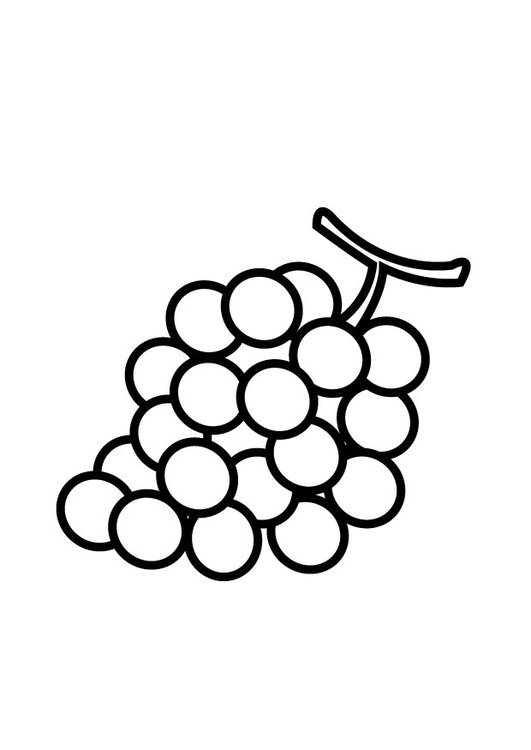 ВИНОГРАД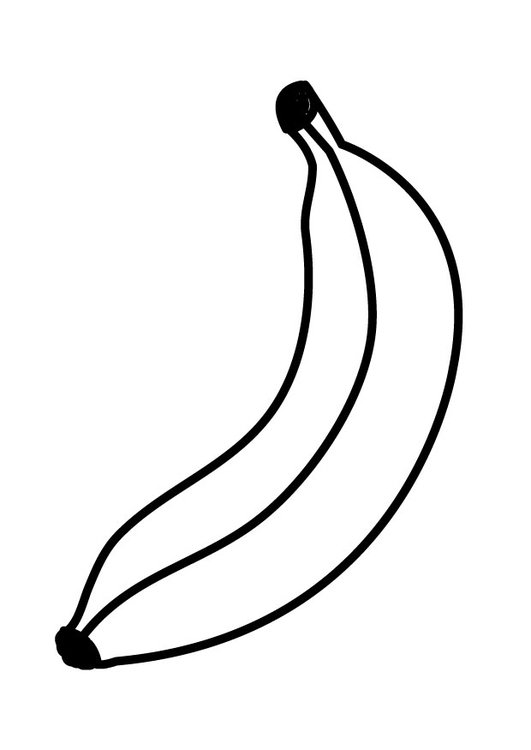 БАНАН